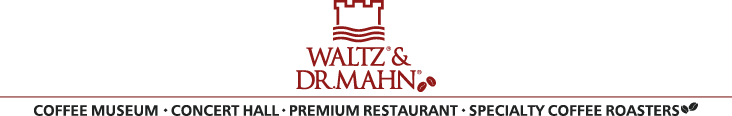 인도 커피 투어 신청서본 신청서와 여권 사본을 waltz0020@naver.com으로 첨부하여 보내시기 바랍니다.* 인도 관광비자는 각자 준비해오셔야 합니다. 최소 일주일전에는 신청해주세요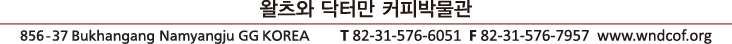 성 명성 명(한글)               (남, 여)생년월일(양/음)성 명성 명(영문)이메일주소주소자택전화자택전화직 업휴대전화휴대전화  비자 소지 유/무 (있다면 만료일 작성)   비자 소지 유/무 (있다면 만료일 작성) 자기소개커피와 관련한 간략한 자기소개를 적어주십시오.커피와 관련한 간략한 자기소개를 적어주십시오.커피와 관련한 간략한 자기소개를 적어주십시오.커피와 관련한 간략한 자기소개를 적어주십시오.기타본 여행을 통해 기대 또는 요청하고자 하는 바를 적어주십시오본 여행을 통해 기대 또는 요청하고자 하는 바를 적어주십시오본 여행을 통해 기대 또는 요청하고자 하는 바를 적어주십시오본 여행을 통해 기대 또는 요청하고자 하는 바를 적어주십시오